Дополнительные материалы к образовательной игровой ситуации «Правильная осанка – путь к красоте и здоровью»Дети входят в спортивный зал и рассматривают следы на полу.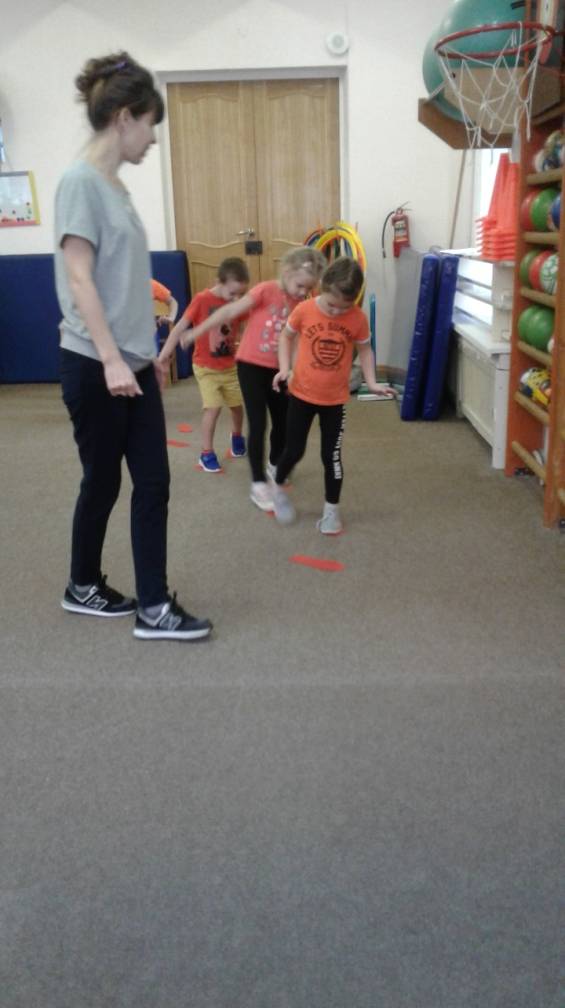 Дети входят в спортивный зал и рассматривают следы на полу.Дети входят в спортивный зал и рассматривают следы на полу.Дети входят в спортивный зал и рассматривают следы на полу.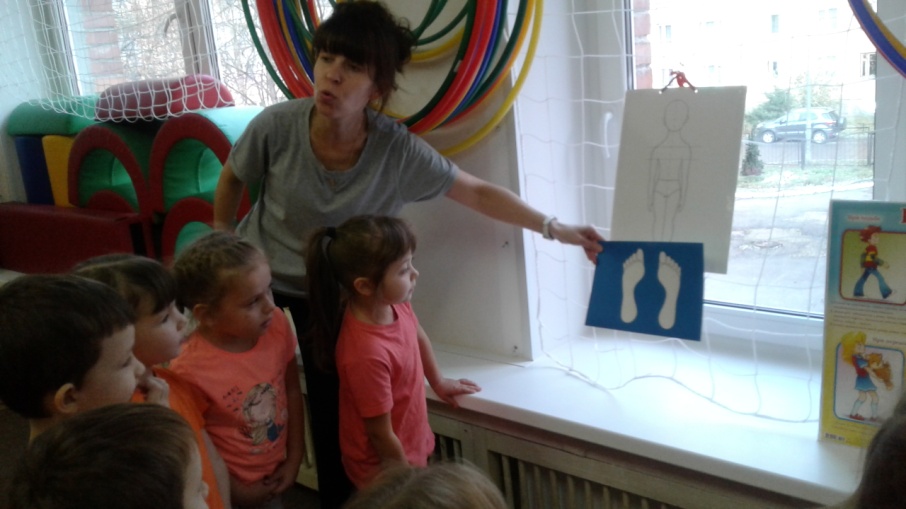 Дети рассматривают модель стоп, приходят к выводу, что причиной плоскостопия может быть неправильная обувь, походка, отсутствие физической нагрузки.Дети рассматривают модель стоп, приходят к выводу, что причиной плоскостопия может быть неправильная обувь, походка, отсутствие физической нагрузки.Дети рассматривают модель стоп, приходят к выводу, что причиной плоскостопия может быть неправильная обувь, походка, отсутствие физической нагрузки.Дети рассматривают модель стоп, приходят к выводу, что причиной плоскостопия может быть неправильная обувь, походка, отсутствие физической нагрузки.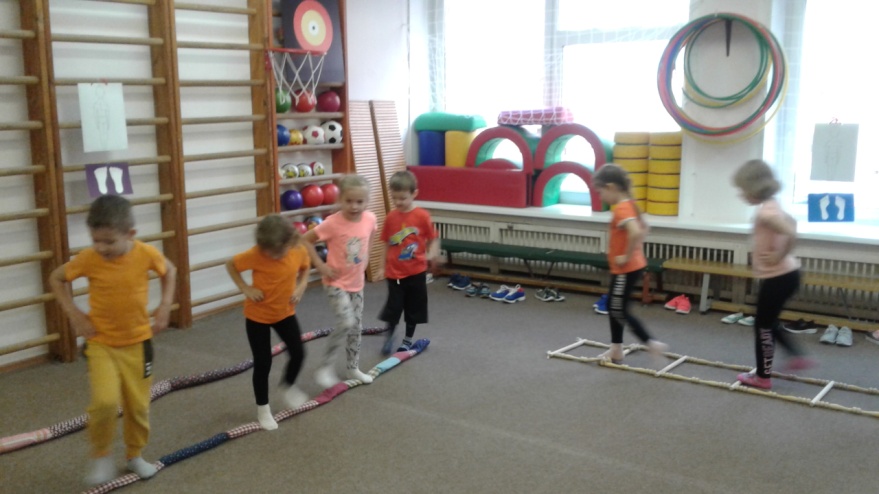 Дети проходят по «дорожкам здоровья»Дети проходят по «дорожкам здоровья»Дети проходят по «дорожкам здоровья»Дети проходят по «дорожкам здоровья»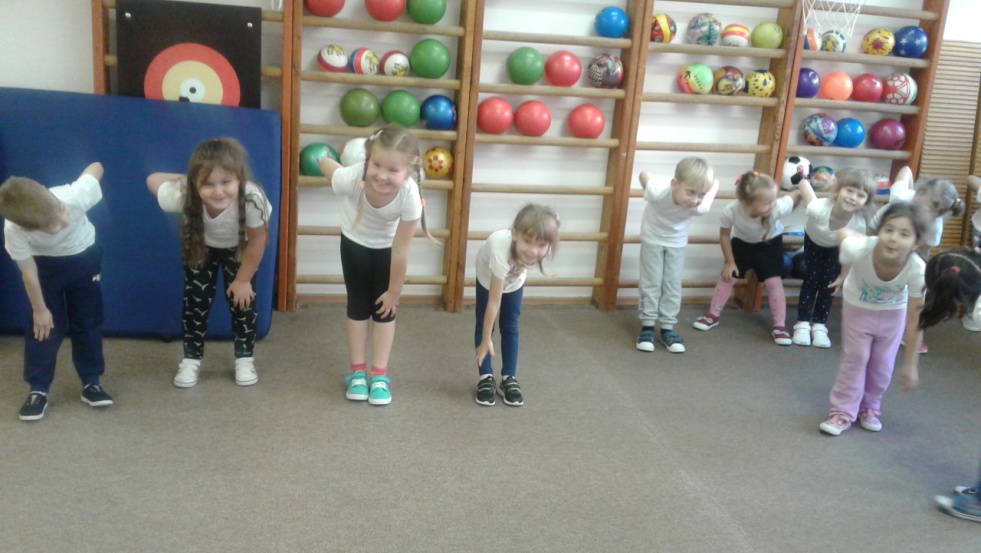 Этюд «Человек с неправильной осанкой».Этюд «Человек с неправильной осанкой».Этюд «Человек с неправильной осанкой».Этюд «Человек с неправильной осанкой».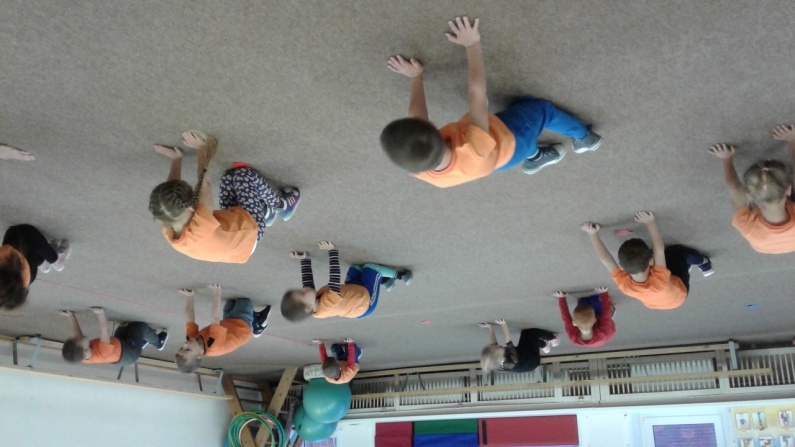 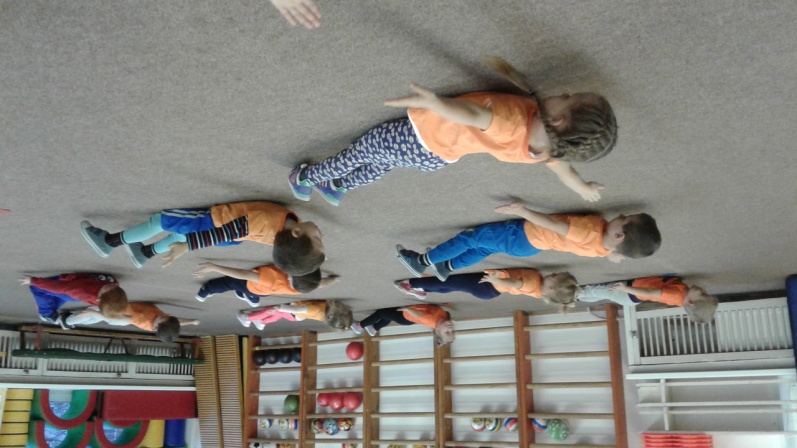 Дети выполняют упражнения для гибкости позвоночника и формирования «мышечного корсета».Дети выполняют упражнения для гибкости позвоночника и формирования «мышечного корсета».Дети выполняют упражнения для гибкости позвоночника и формирования «мышечного корсета». Дети оформляют плакат-коллаж, приклеивая на него карточки. 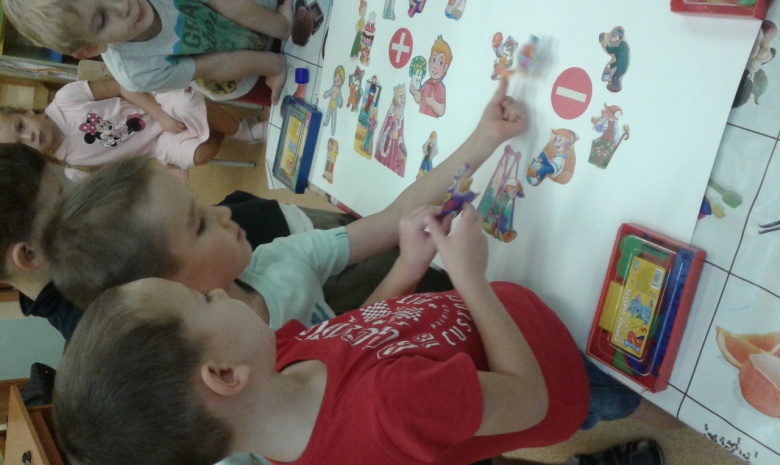  Дети оформляют плакат-коллаж, приклеивая на него карточки.  Дети оформляют плакат-коллаж, приклеивая на него карточки. 